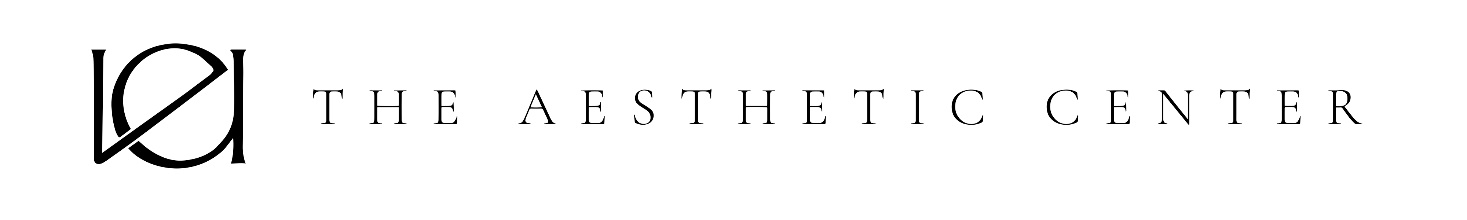 HOW TO PREPARE FOR SCULPTRA INJECTIONSOne week prior:Avoid blood thinning over-the-counter medications such as aspirin, ibuprofen (Motrin), Naproxen (Aleve), and Aspirin.  If Aspirin was prescribed by a provider, please ask your prescriber if it may be stopped prior to discontinuation. Avoid supplements, including St. John’s Wort, Gingko biloba, primrose oil, garlic, ginseng, turmeric, and Vitamin E. Two days prior:Avoid waxing, bleaching, tweezing, or using hair removal cream on the area to be treated. Do not drink alcohol beverages.Injectables like Sculptra can trigger a cold sore breakout in patients who are prone to cold sores.  Please let your provider know if you have a history of cold sores as an antiviral medication can be prescribed.  Day of your visit:Please arrive with your face free of makeup and lotions 